Enkät till leverantörer, förstudie DatacenterI samband med förstudien inom området Datacenter inbjuder Statens inköpscentral vid Kammarkollegiet till att inkomma med synpunkter relaterade till nuvarande ramavtal, kravställning, omfattning och innehåll på ett framtida ramavtal. Syftet är att inhämta information samt ge en möjlighet för leverantörer och intressenter inom området att bidra med sin kunskap och erfarenhet. Ekonomisk ersättning utgår inte vid deltagande i förstudien.Besvarad enkät mejlas till emelie.farninger@kammarkollegiet.se. Vänligen svara senast 2024-04-02Vi är mycket tacksamma för era svar som är viktiga och värdefulla för oss i vårt arbete med förstudien. Vi samtalar gärna kring era svar vid ett kommande möte. Vänligen ange i mejlet om ni är intresserade av att boka ett sådant möte om det inte redan är gjort.SekretessObservera att de svar ni inkommer med är att betrakta som offentlig handling enligt 2 kap. 3 § samt 2 kap. 6 § Tryckfrihetsförordningen. Delar av svaren på denna kan dock omfattas av kommersiell sekretess. För kommersiell sekretess till skydd för en enskilds uppgifter krävs att uppgifterna avser affärs- eller driftförhållanden för den enskilde samt att det av särskild anledning kan antas att den enskilde lider skada om uppgifterna röjs. För det fall den enskilde anser att de uppgifter som lämnats i ärendet uppfyller vad som krävs för kommersiell sekretess, kan den enskilde skriftligen inkomma med begäran om att uppgifter i svaret ska sekretessbeläggas. Om sekretess önskas vänligen bifoga sådan begäran tillsammans med svaret. Begäran ska innehålla precisering av vilka uppgifter som avses samt vilken skada som skulle uppkomma om den enskildes uppgifter röjs. Statens inköpscentral kommer inte på förhand att ge besked om en viss uppgift kommer att omfattas av sekretess utan sekretessprövning sker först i samband med att en uppgift eventuellt begärs ut. Slutlig prövning kan komma att ske i domstol.Information om nuvarande ramavtal Datacenter. Om ni inte har ramavtal i dagsläget vänligen ange n/a där ni inte kan svara).AllmäntHar nuvarande ramavtal använts i den utsträckning ni förväntade er? Om inte, vad tror ni det beror på?Svar: Hur väl uppfattar ni att nuvarande indelning och omfattning av ”Datacenterlösningar”, ”Nätverk och säkerhet” och ”Servrar och Lagring”, har motsvarat kundernas behov och marknadens möjligheter? Skulle ni förespråka en annan indelning för ett framtida ramavtal? Svar: Är det några produkter och/eller tjänster som ni upplever saknas och som bör finnas med i ett framtida ramavtal?Svar: Hur ser ni på att utvidga Ramavtalet så att det även inkluderar tex: Kyla, brandskydd, el, UPS-kraft, annan hårdvara eller utrustning.Svar: Är det några produkter och/eller tjänster som ingår i dagens ramavtal som ni upplever inte efterfrågas eller bör utgå av någon annan anledning?Svar: ”Datacenter” är ett begrepp med bred innebörd. Vilka huvudsakliga produkter och tillhörande tjänster utgör sammantaget det ni anser är det mest väsentliga/viktiga inom Datacenterlösningar?Svar: Hur ser ni att branschen har utvecklats vad gäller exempelvis produkter, tjänster, konsolideringar och allmän efterfrågan från offentlig sektor inom området de senaste 4 åren?Svar: Har ni något förslag på vad det kommande ramavtalet skulle kunna heta baserat på er syn på det befintliga avtalets användning och de produkter som avropats?Svar: Finns det några geografiska begränsningar för er för att kunna leverera Datacenterlösningar till avropande myndigheter i hela Sverige? (Om Ja, vänligen ange vilka geografiska områden ni inte kan leverera till)Svar: Finns det några produkter eller tjänster inom området ni inte kan eller har svårt att leverera? (om ja, vänligen ange vilka och varför).Svar: Hur ser ni på att utvidga Ramavtalet så att det även inkluderar tex: Kyla, brandskydd, el, UPS-kraft, annan hårdvara eller utrustning?Svar: Ungefär hur många FTE på-plats-personal förfogar ni över i dagsläget per område nedan? På-plats-personal avser personal som kan placeras hos kund för support, installation samt för andra tjänster som kräver lokal närvaro.a. Norra området: Västernorrlands, Jämtlands, Västerbotten och Norrbottens län b. Mellersta området: Uppsala, Södermanlands, Västmanlands, Värmlands, Örebro, Dalarnas och Gävleborgs län c. Östra området: Stockholms och Gotlands län d. Sydöstra området: Jönköpings, Kalmar och Östergötlands län e. Västra området: Hallands och Västra Götalands län f. Södra området: Kronoberg, Blekinge och Skåne länSvar: Arbetar ni med kvalitet enligt ett ledningssystem? Om ja, är ni certifierade enligt ISO 9001 eller motsvarande?Svar: Förstudien undersöker förutsättningar för att i ett framtida ramavtal specificera vissa produkter och evententuellt tränster på ett tydligare sätt i syfte att underlätta avrop från kommande ramavtal. Vilka produkter och tjänster inom området anser ni skulle vara lämpliga för en tydligare specificering (inklusive indikativt pris) redan på ramavtalsnivå, och vilka parametrar skulle vara i så fall vara viktiga för Kammarkollegiet att beskriva på ett tydligt sätt för att tjänsterna ska kunna avropas utan att större anpassningar behöver göras vid avrop?Svar: Har ni några synpunkter på Kammarkollegiets allmänna villkor för Datacenter 2019?Svar: Har ni några synpunkter på, eller tycker att något saknas, i Kammarkollegiets särskilda villkor för Hårdvara?Svar: Har ni några synpunkter på Kammarkollegiets särskilda villkor för Konsulttjänst?Svar: Har ni några synpunkter på Kammarkollegiets särskilda villkor för Privat Molntjänst?Svar: Har ni några synpunkter på Kammarkollegiets särskilda villkor för Proprietär Programvara?Svar: Har ni några synpunkter på Kammarkollegiets särskilda villkor för Publik molntjänst?Svar: Har ni några synpunkter på Kammarkollegiets särskilda villkor för Öppen källkod?Svar: Har ni några synpunkter på Kammarkollegiets Kravkatalog?Svar: Kan ni ge något exempel på bra avrop eller upphandling där en offentlig kund har ställt bra krav inom området?Svar: Finns det exempel på kravställning i avrop eller upphandlingar inom området som, enligt er, har varit onödigt kostnadsdrivande, olämplig eller kontraproduktiv?Svar: Informationssäkerhet och GDPRHar ni tecknat säkerhetsskyddsavtal i samband med avrop och området? Om ja, vilken nivå? 1,2,3 eller flera av dem?Svar: Har ni fastställda och internt kommunicerade rutiner för att säkerställa tekniska och organisatoriska åtgärder till skydd för behandlingen av personuppgifter inom ramen för affärsförhållanden?Svar: Hur säkerställer ni att det även finns tillräckliga rutiner i detta avseende hos era underleverantörer?Svar: I vilket/vilka länder har ni servrar som nyttjas för lagring av personuppgifter?Svar: I vilken utsträckning anlitar ni molntjänstleverantörer som är etablerade utanför EU/EES (i ett s.k. tredje land) inom ramen för avropade kontrakt?Svar: Hur följer ni upp var personuppgifter, faktiskt/geografiskt, behandlas hos era underleverantörer?Svar: Har ni exempelvis rutiner för att informera avropsberättigad/den personuppgiftsansvarige om eventuella förändringar i personuppgiftsbehandlingen, som påverkar de givna instruktionerna?Svar: Med vilken frekvens följer ni upp era underbiträdesavtal, exempelvis i förhållande till de molntjänstleverantörer som anlitas vid utförande av tjänster inom avropade kontrakt?Svar: Har ni rutiner för att genomföra riskbedömningar gällande överföringar av personuppgifter till tredje land, s.k. TIA (Transfer Impact Assessment)?Om "Ja": Är dessa möjliga att ta del av inom ramen för avtalsförhållandet?Svar: Har ni supportpersonal i tredje land?Svar: Finns det någon risk för att ni eller anlitade underleverantörer träffas av ”problematisk” lagstiftning, d.v.s. utländsk lagstiftning (exempelvis CloudACT, FISA702 och EO 12333) som gör att ni eller underleverantören skulle kunna bli tvungna att lämna ut personuppgifter inom ramen för ett avropat kontrakt till myndigheter i tredje land utan adekvat skyddsnivå? Om "Ja": vilka skyddsåtgärder vidtar ni för att säkerställa skyddet för personuppgifterna och för att kunna ge tillräckliga garantier gällande dessa?Svar: Vilka krav relaterade till informationssäkerhet anser ni är relevanta att ställa i en eventuellt kommande ramavtalsupphandling av Datacenter?Svar: Var sker lagring av uppgifter (både vid molntjänst och annan eventuell lagring)?Svar: Innehar er organisation en certifiering för ledningssystem, exempelvis ISO 27001, eller liknande certifikat? Om "Ja": Vänligen ange vilket certifikat samt inom vilket/vilka verksamhetsområden som ni innehar certifikat?Svar: Arbetar er organisation enligt nedan påståenden, utveckla gärna svaret oavsett om svaret är "Ja" eller "Nej"?Det finns en av ledningen beslutad informationssäkerhetspolicy Det finns fastställda informationssäkerhetsmål Det sker en uppföljning av fastställda informationssäkerhetsmål varje år Det finns rutiner för kontinuitetsplanering Det finns rutiner för att identifiera och hantera risker utifrån fastställda informationssäkerhetsmål Det finns utpekade personer inom organisationen som har tilldelat behörighet och befogenheter vad gäller informationssäkerhetsarbetet i dessa delar Anställda informeras regelbundet om hur information får hanteras Anställda har enbart teknisk tillgång till kundens data i det fall det är nödvändigt för att kunna fullgöra uppdragetSvar: Sker säkerhetskopiering av information regelbundet?Svar: Arbetar er organisation enligt nedan påståenden, utveckla gärna svaret oavsett om svaret är "Ja" eller "Nej"?Det finns funktioner för att regelbundet överföra kunds information till säkerhetskopior Säkerhetskopiorna förvaras avskilt Kunds information kan återskapas  Det finns rutiner för test av återläsning Behörighetsstyrning till system tillämpas. Om "Ja": Vänligen ange vilken typ av behörighetsstyrning som finnsSvar: Sker loggning i system? Om "Ja": Sker loggning av följande information?:Användarkonto  Systemaktiviteter Datum, tider och uppgifter om viktiga händelser, t.ex. inloggning och utloggning Enhetens identitet eller plats (om möjligt) och systemidentifierare Lyckade och misslyckade åtkomstförsök till system Åtkomst till filer och typ av åtkomstSvar: Förekommer det att myndigheter anger att ni ska följa deras säkerhetsföreskrifter för att få tillträde till myndighetens lokaler? Om "Ja": Kan ni ge exempel på vad dessa säkerhetsföreskrifter innefattar?Svar: HållbarhetArbetar ni med miljö i enlighet med ett ledningssystem?Om ja, vilket och är ni certifierade enligt ISO 14001 eller motsvarande?Om ja, vilken/vilka verksamheter omfattas?Om nej, arbetar ni för att implementera ett?Om nej, hur arbetar ni med miljöfrågor?Svar: Erbjuder ni reparationstjänster?Svar: Tillhandahåller ni ersättningskomponenter för kritiska komponenter i servrar, nätverksprodukter och datalagringsprodukter ? (Se TCO Certifieds tabell Critical replaceable components nedan)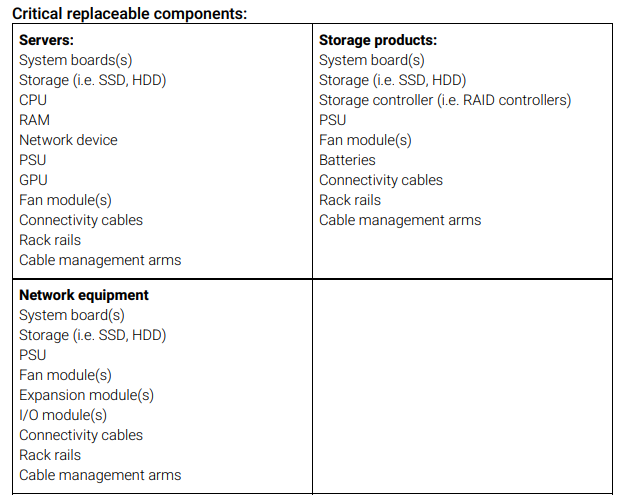 Svar: Erbjuder ni återtagstjänster av servrar, nätverksprodukter och datalagringsprodukter? Om ja, erbjuder ni säkra transporter och säker dataradering? Rekonditionerar ni och återvinner ni själva eller hos en underleverantör?Svar: I vilket/vilka länder genomförs arbetet med rekonditionering samt materialåtervinning?Svar: Erbjuder ni rådgivningstjänster avseende energieffektiv användning av servrar?Svar: Vad är den längsta garantitiden på marknaden för servrar, nätverksprodukter och datalagringsprodukter? Svar: Har ni (eller tillverkaren) ett aktivt arbete med utfasning och substitution av miljö- och hälsofarliga ämnen i servrar, nätverksprodukter och datalagringsprodukter enligt ECHA:s modell för kemikaliesubstitution?Svar: Skulle ni kunna redovisa tredjepartskontrollerad information om levererade servrars, nätverksprodukters och datalagringsprodukters klimatpåverkan ur ett livscykelperspektiv? Om ja, vilken standard använder ni (eller tillverkaren), exempelvis ISO 14067, PAS 2050, PAIA modellen, ISO 14040-serien, m.fl.?Svar: Vad är den förväntade livslängden på servrar, nätverksprodukter och datalagringsprodukter?Svar: Med tanken på servrars energianvändning under användarfasen, finns det någon miljövinst med att möjliggöra köp av rekonditionerade servrar?Svar: Hur mycket återvunnet material (i viktprocent) är rimligt att kravställa för en server?Svar: Är rackservrar halogenfria (med halogenfri avses koncentration av brom och klor enligt IEC 61249-2-21)?Svar: Är kretskort i rackserver halogenfria (med halogenfri avses koncentration av brom och klor enligt IEC 61249-2-21)?Svar: Kan ni tillhandahålla halogenfria kablar och om ja, till vilka produkter (med halogenfria avses att kablarna och material uppfyller kraven gällande gränsvärden för halogener enligt IEC 61249-2-21.)?Svar: Är kablar, både interna och externa, som ingår i rackserver fria från PVC?Svar: Uppfyller rackserver Computer Servers Specifikation 3.0 eller 4.0 från Energy Star?Svar: Har ni en uppförandekod för leverantörer (Supplier Code of Conduct)? Om ja, omfattas ILO:s 10 kärnkonventioner? Hur arbetar ni för att kontrollera att era leverantörer arbetar för att efterleva er uppförandekod för leverantörer (t.ex. genom krav i avtal, dialog, revision)? Om nej, arbetar ni för att implementera en sådan rutin?Svar: Hur ställer ni er till ett eventuellt krav på att hårdvaror som levereras under ramavtalet ska komma från varumärkesägare som uppfyller kraven enligt ett ”hållbarhetsintyg” som varumärkesägaren signerar. Kraven i hållbarhetsintyget omfattar exempelvis: Att varumärkesägaren har ett systematiskt arbete och ett ledningssystem för att identifiera samt minimera och hantera risker och avvikelser mot grundläggande mänskliga rättigheter, arbetares rättigheter, miljöskydd och anti-korruption i leveranskedjan.Att varumärkesägaren är medlem på nivå Regular Member eller Full Member i Responsible Business Alliance (RBA) eller intygar att man följer RBA:s uppförandekod (Code of Conduct) och arbetar med uppföljning av högriskleverantörer enligt metoden Validated Audit Program (VAP).Att varumärkesägaren har en publikt tillgänglig policy för hantering av konfliktmineraler (kobolt, tantal, tenn, volfram och guld) och arbetar enligt OECD:s riktlinjer gällande hållbara leveranskedjor för mineraler.Att varumärkesägare har rutiner och processer för att analysera och dokumentera servrar och nätverksprodukters klimatpåverkan i ett livscykelperspektiv.Svar: Vilka anser ni är de största miljöutmaningarna inom branschen?Svar: Vilken typ av hållbarhetsarbete anser ni att Kammarkollegiet bör premiera i en kommande upphandling?Svar: FörsörjningstrygghetHur arbetar ni med försörjningstrygghet och kontinuitetshantering?Med försörjningstrygghet avses i detta sammanhang en förmåga att kunna förse kunder med de varor och tjänster som behövs för deras verksamheters behov och funktionalitet. Med kontinuitetshantering avses i detta sammanhang att planera för att upprätthålla sin verksamhet på en tolerabel nivå oavsett vilka störningar som den utsätts för. Kontinuitetshantering ska hjälpa verksamheten att mildra konsekvenser och minska avbrottstiden vid störning eller avbrott, till exempel när leveranser av viktiga varor och tjänster inte kommer fram, IT-system ligger nere eller vid stora personalbortfall.Svar: Har ni förslag på krav, villkor eller upplägg som kan stärka försörjningstryggheten inom kommande ramavtal och därigenom för avropsberättigade? D.v.s. möjligheten att möta avropsberättigade organisationers behov även under kraftiga leveransproblem eller andra kriser?Svar: TillgänglighetHur arbetar ni med tillgänglighet för att kunna erbjuda tillgängliga tjänster för alla, som inte på förhand utesluter vissa användare? Arbetar ni t.ex. med principen om universell utformning utifrån SS-EN 17161:2019 eller likvärdig standard?Med tillgänglighet avses att alla personer, inklusive personer med  funktionsnedsättning, ska ha möjlighet att ta del av den fysiska miljön, få tillgång till information och kommunikation samt att kunna använda produkter och tjänster. En produkt eller tjänst ska alltså kunna användas av personer med nedsatta funktioner i fysiskt, sensoriskt eller kognitivt hänseende. Tillgänglighet kan även avse andra delar i användningskedjan, till exempel hur beställning görs och hur information tillhandahålls på en webbsida.Svar: Har ni interna rutiner för att anpassa er verksamhet om era medarbetare har behov av tillgänglighetsanpassningar?Svar: Har ni behövt genomföra någon tillgänglighetsanpassning hos någon kund inom ramen för "Datacenter"?Svar: E-handelHar ni förslag på krav eller villkor i ramavtalsupphandlingen som kan förbättra avropsberättigades möjligheter att avropa tillgängliga tjänster från kommande ramavtal?Svar: Kan ni sända elektronisk faktura enligt PEPPOL BIS Billing, Svefaktura och/eller SFTI fulltextfaktura? (Vänligen ange vilka)Svar: ÖvrigtÖvriga synpunkter ni anser att Kammarkollegiet bör beakta inför kommande upphandling?Svar: 